Муниципальное дошкольное образовательное учреждение детский сад общеразвивающего вида № 11  «Колокольчик»Районное методическое объединение«Использование дидактических игр в речевом развитии дошкольников»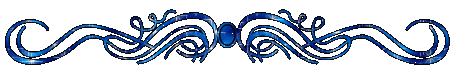 Семинар-практикум  по теме «Развитие связной речи детей дошкольного возраста 4-5 лет посредством дидактической игры»Подготовили и провели:Учитель-логопед:С.А. Черкашина Воспитатель:Г.А. Ежгуроваг.ТутаевФевраль 2015г.1 слайд2 слайд«Родное слово является основойВсякого умственного развитияИ сокровищницей всех знаний»К. Д. УшинскийВопросы развития речи дошкольников приобретают сегодня первостепенное значение. Это обусловлено, прежде всего, тем, что только развитая речь позволяет ребенку свободно общаться с окружающими людьми, «включает» его в активный процесс коммуникации. От того, насколько точно, лаконично и уместно (в соответствии с конкретной речевой ситуацией) ребенок умеет выражать свои мысли, зависит эффективность процесса общения. Вот почему так важно создавать условия для речевой деятельности детей, для общения, для выражения своих мыслей. Основным видом деятельности в дошкольном возрасте является – игра.3 слайд- Дайте, пожалуйста ваше определение, что такое игра для ребёнка?Игра для ребенка — это радость и удовольствие.Игра облегчает адаптационный период. Игра помогает установить доверительные отношения с ребенком.Игра способствует становлению целенаправленной деятельности.Игра — окно в мир взрослой жизни. Игра способствует развитию речи.Игра имеет значение для умственного развития.4 слайд5 слайдОдним из эффективных средств развития речи дошкольников является дидактическая игра, поскольку в играх ребенок не просто выполняет требования взрослого, но и активно действует. В ходе игры развивается способность аргументировать свои утверждения, доводы. В процессе многих дидактических игр развитие мышления и речи осуществляется в неразрывной связи. При общении детей в игре, решении спорных вопросов активизируется речь.- Дайте определение, что такое дидактическая игра?Игра дидактическая [греч. didaktikos — поучительный] — специально созданная игра, выполняющая определенную дидактическую задачу, скрытую от ребенка в игровой ситуации за игровыми действиями.Функции дидактической игры:Дидактическая игра, как игровой метод обучения; Дидактическая игра как форма обучения;Дидактическая игра как самостоятельная игровая деятельность;Дидактическая игра как средство всестороннего воспитания личности.6 слайдВиды игр Игры с предметами. В средней группе для использования в игре берутся такие предметы, где разница между ними становится менее заметной. Настольно-печатные игры. Они разнообразны по видам: парные картинки, лото, домино. Различны и развивающие задачи, которые решаются при их использовании. Рассмотрим в качестве примера составление разрезных картинок из кубиков. Усложнением в этих играх может быть увеличение количества частей, а также усложнение, содержания, сюжета картинок. - На сколько частей разрезаются картинки в младшей группе? (на 2-4 части) А в средней и в старших группах? (8-10 частей ) При этом в младшей группе изображается сколько предметов? (Один) Какое основное требование к картинкам? (Она должна быть знакома ребёнку)Словесные игры. Эти игры построены на словах и действиях играющих. В таких играх дети учатся, опираясь на имеющиеся представления о предметах, углубляют знания о них, так как здесь требуется использование приобретённых ранее знаний в новых связях и обстоятельствах. В средней группе игры направлены в основном на развитие речи, воспитания правильного звукопроизношения, уточнение и закрепление и активизацию словаря, развитие правильной ориентировке в пространстве.С расширением опыта и развитием речи детям средней группы становятся доступны словесные игры в форме шутки, например «Бывает-небывает»Типы дидактических игр
1. Игры-путешествия
2. Игры-беседы
3. Игры-загадки
4. Игры-поручения
5. Игры-предположения7 слайдНезависимо от вида дидактическая игра имеет определённую структуру, отличающую её от других видов игр и упражнений.- Назовите структуру дидактической игры.Дидактическая задача формулируется педагогом и отражает цель обучения и воспитания детей. Однако научно обоснованная и методически выверенная формулировка дидактической задачи детям, как правило, неинтересна. Поэтому дидактическая задача переводится в игровую задачу – задачу, которая ставится перед детьми и мотивирует их игровую деятельность.  Игровые правила дидактической игры обусловлены не только необходимостью управлять игровой деятельностью (как в обычных играх) но и дидактической задачей, а также общими задачами сформирования личности ребенка. Игровые действия – это отдельные элементы игровой деятельности. Чем разнообразнее игровые действия, тем увлекательнее для детей игра. Например, в ходе игры дети могут «играть» разные роли, отгадывать загадки, придумывать задания для соперников и т.д. Игровые действия реализуют замысел игры и определяются необходимостью решения дидактической задачи. Подведение итогов происходит в конце игры и является её обязательным компонентом. Например, можно подсчитать количество набранных очков, выявить детей, выполнивших лучше всех игровое задание и т.д. При подведении итогов необходимо подчеркнуть достижения каждого ребенка, успехи отстающих детей. Все структурные компоненты дидактической игры взаимосвязаны, отсутствие или неэффективная реализация любого из них неизбежно окажет негативное влияние на результат всей технологии.    8 слайд.В подготовку к проведению дидактической игры входят: 1) отбор игры в соответствии с задачами воспитания и обучения: углубление и обобщение знаний, развитие сенсорных способностей, активизация психических процессов (память, внимание, мышление, речь) ; 2) установление соответствия отобранной игры программным требованиям воспитания и обучения детей определённой возрастной группы; 3) определение наиболее удобного времени проведения дидактические игры (в процессе организованного обучения на занятиях или в свободное от занятий и других режимных процессов время); 4) выбор места для игры, где дети могут спокойно играть, не мешая другим; определение кол-ва играющих (вся группа, небольшие подгруппы, индивидуально ); 5) подготовка необходимого дидактического материала для выбранной игры (игрушки, разные предметы, картинки); 6) подготовка к игре самого воспитателя: он должен изучить и осмыслить весь ход игры, своё место в игре, методы руководства игрой.  Роль воспитателя в руководстве игрой детей средней группы меняется, хотя и здесь он продолжает наблюдать за ней и сам включается в игру; 7) подготовка к игре детей: обогащение их знаниями, представлениями о предметах и явлениях окружающей жизни, необходимыми для решения игровой задачи.9 слайд.- Для того чтобы перейти к практической части мы с вами должны определить какие задачи по развитию связной речи мы будем отрабатывать в средней группе. Средняя группаСовершенствовать диалогическую речь: учить участвовать в беседе, понятно для слушателей отвечать на вопросы и задавать их.Учить детей рассказывать; описывать предмет, картину; упражнять в составлении рассказов по картине, созданной ребёнком с использованием раздаточного дидактического материала.Упражнять детей в умение пересказывать наиболее выразительные и динамичные отрывки из сказок. Вторая младшая группаРазвивать диалогическую форму речи.Вовлекать детей в разговор во время рассматривания предметов, картин, иллюстраций; наблюдений за живыми объектами; после просмотра спектаклей, мультфильмов.Обучать умению вести диалог с педагогом: слушать и понимать заданный вопрос, понятно отвечать на него, говорить в нормальном темпе, не перебивая говорящего взрослого.Напоминать детям о необходимости говорить «спасибо», «здравствуйте», «до свидания», «спокойной ночи» (в семье, группе).Помогать доброжелательно общаться друг с другом.Формировать потребность делиться своими впечатлениями с воспитателями и родителями.10 слайд.11 слайд.В дидактических играх перед детьми ставятся те или иные задачи, решение которых требует сосредоточенности, внимания, умственного усилия, умения осмыслить правила, последовательность действий, преодолеть трудности. Они содействуют развитию у дошкольников ощущений и восприятий, формированию представлений, усвоению знаний. Эти игры дают возможность обучать детей разнообразным экономным и рациональным способам решения тех или иных умственных и практических задач. В этом их развивающая роль. Необходимо добиваться того, чтобы дидактическая игра была не только формой усвоения отдельных знаний и умений, но и способствовала бы общему развитию ребёнка, служила формированию его способностей. Дидактическая игра содействует решению задач нравственного воспитания, развитию у детей общительности. Воспитатель ставит детей в такие условия, которые требуют от них умения играть вместе, регулировать своё поведение, быть справедливым и честным, уступчивым и требовательным. 12 слайд.ИтогСписок литературы:А.И. Сорокина «Дидактические игры в детском саду»А.К. Бондаренко «Дидактические игры в детском саду»Список литературы:А.И. Сорокина «Дидактические игры в детском саду»А.К. Бондаренко «Дидактические игры в детском саду»Средняя группаСовершенствовать диалогическую речь: учить участвовать в беседе, понятно для слушателей отвечать на вопросы и задавать их.Учить детей рассказывать; описывать предмет, картину; упражнять в составлении рассказов по картине, созданной ребёнком с использованием раздаточного дидактического материала.Упражнять детей в умение пересказывать наиболее выразительные и динамичные отрывки из сказок. Вторая младшая группаРазвивать диалогическую форму речи.Вовлекать детей в разговор во время рассматривания предметов, картин, иллюстраций; наблюдений за живыми объектами; после просмотра спектаклей, мультфильмов.Обучать умению вести диалог с педагогом: слушать и понимать заданный вопрос, понятно отвечать на него, говорить в нормальном темпе, не перебивая говорящего взрослого.Напоминать детям о необходимости говорить «спасибо», «здравствуйте», «до свидания», «спокойной ночи» (в семье, группе).Помогать доброжелательно общаться друг с другом.Формировать потребность делиться своими впечатлениями с воспитателями и родителями.